Tutorial D1 Using Spell Check                                                                                                          (11 points)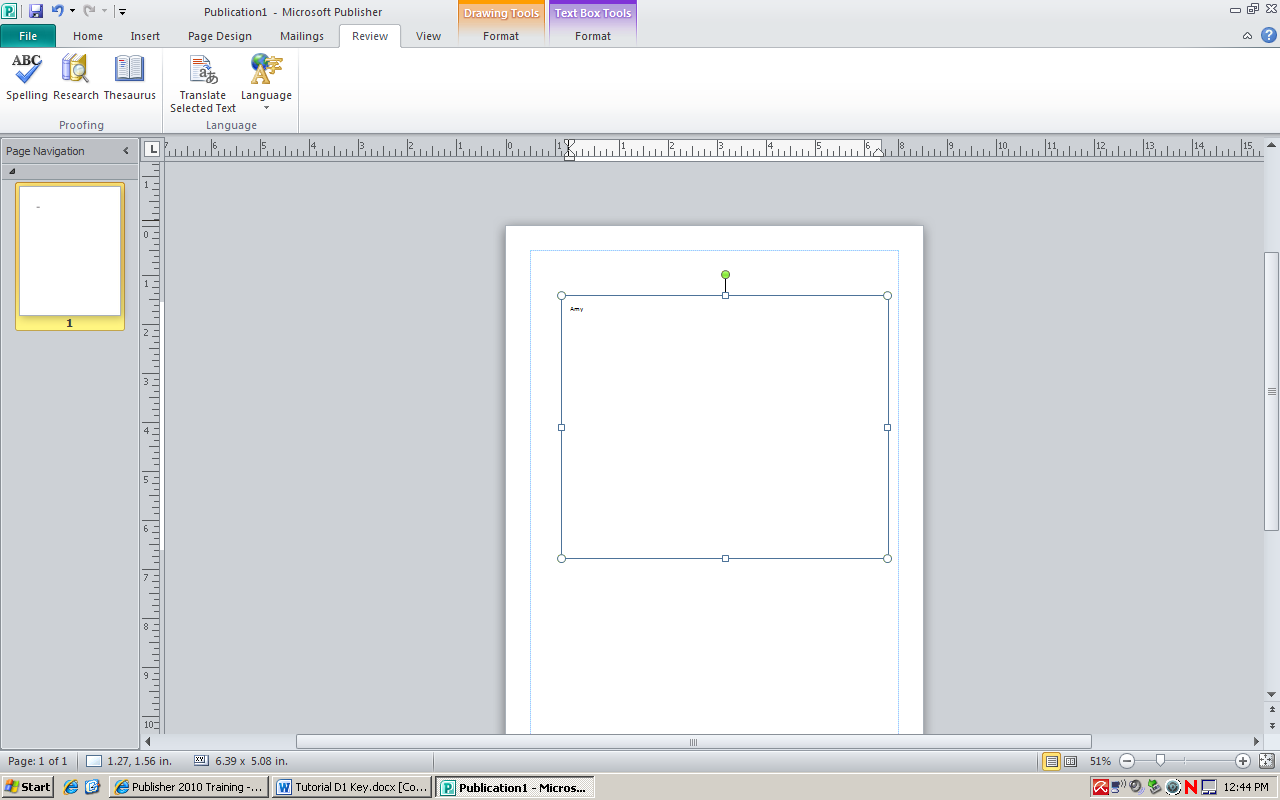 To access spell check, go to your ribbon and select the ____________________ tab.What group is the spell check button within?Once spell check finds a misspelled word, what options do you have within the spell check dialog box (5 options)?

You also have other _______________________ if you select the options button.
You can change how Publisher __________________ and formats text.In the spell check more options dialog box, one can choose to _______________________ or not ignore certain words.One can even set up custom _____________________________.Tutorial D1 Using Spell Check                                                                                                          (11 points)To access spell check, go to your ribbon and select the ____________________ tab.What group is the spell check button within?Once spell check finds a misspelled word, what options do you have within the spell check dialog box (5 options)?

You also have other _______________________ if you select the options button.
You can change how Publisher __________________ and formats text.In the spell check more options dialog box, one can choose to _______________________ or not ignore certain words.One can even set up custom _____________________________.